ANTIOCH POLICE DEPARTMENT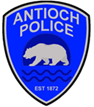 300 L Street, Antioch, CA 94509RECORDS 925/779-6830Nombre: ____________________________________________	Teléfono #: (________)__________________________	(por favor escriba claro)Dirección: ________________________________________________________________________________________		                                                      Ciudad/Estado/Código PostalEntiendo que la presentación de esta solicitud no obliga de ninguna manera al Jefe de Policía ni a ningún empleado del Departamento de Policía de Antioch a presentar dicha información, ni implica de ninguna manera que dicha información deba o se proporcione. El Departamento de Policía de Antioch divulga información de acuerdo con la Ley de Registros Públicos de California.Firma: ______________________________________________ Fecha: ____________________________________Solicitude de copia del reporte policial: Número de reporte(s): _____________________________________________________________________Tipo de reporte: 	 Crimen 	 Evento	  Reporte de animal/ mordedura de animal  Accidente de tráfico /numero de placa de vehiculo #_________________Su Participactión: 	Victíma 	Conductor	   Pasajero 	     Dueno de la propiedad/ vehiculo